OMB Control No.: 0970-0484Expiration Date: XX/XX/XXXXAssessment General Satisfaction (Cont.)Could your experience with the Center(s) have been improved? (Circle One) YES 	NOIf yes, please describe how your experience with the Center(s) could have been improved.Capacity Building Work Plan General Satisfaction (Cont.)Could your experience with the Center(s) have been improved? (Circle One) YES 	NOIf yes, please describe how your experience with the Center(s) could have been improved.Assessment and Capacity Building Work Plan Satisfaction Survey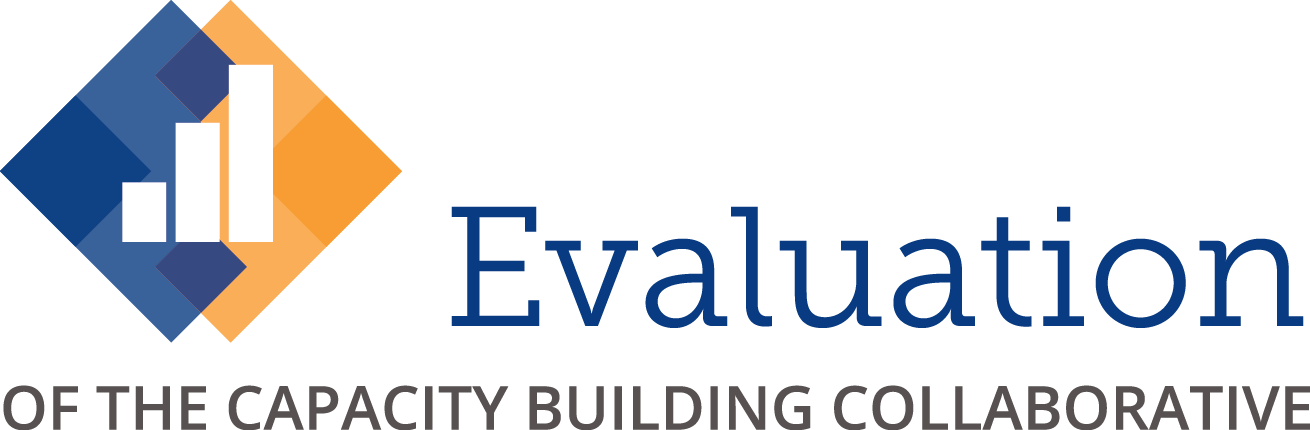 Please answer the following questions about the assessment product. Strongly DisagreeDisagreeSomewhat DisagreeNeither Agree nor DisagreeSomewhat AgreeAgreeStrongly AgreePartnershipPartnershipPartnershipPartnershipPartnershipPartnershipPartnershipPartnershipThe assessment summary was shared with us in a timely way.The assessment summary reflects the discussions we had with the Center representatives. As a group, the representatives from the Center(s) helped us connect the assessment recommendations to potential capacity building services.Liaison EffectivenessLiaison EffectivenessLiaison EffectivenessLiaison EffectivenessLiaison EffectivenessLiaison EffectivenessLiaison EffectivenessLiaison EffectivenessAs a group, the representatives from the Center(s) were knowledgeable and informed about our State/Tribe.As a group, the representatives from the Center(s) were effective facilitators during the assessment process. As a group, the representatives from the Center(s) communicated with us in a way that felt relevant to the values and context of our agency/tribe/court. As a group, the representatives from the Center(s) effectively guided us through the assessment process.AccuracyAccuracyAccuracyAccuracyAccuracyAccuracyAccuracyAccuracyThe assessment summary was clear and understandable.The assessment process accurately identified our State’s/Tribe’s capacity building needs.The assessment summary added to our understanding of our system.General SatisfactionGeneral SatisfactionGeneral SatisfactionGeneral SatisfactionGeneral SatisfactionGeneral SatisfactionGeneral SatisfactionGeneral SatisfactionOverall, I was satisfied with the assessment process.Please answer the following questions about the Capacity Building planning process. Strongly DisagreeDisagreeSomewhat DisagreeNeither Agree nor DisagreeSomewhat AgreeAgreeStrongly AgreeCultural FitCultural FitCultural FitCultural FitCultural FitCultural FitCultural FitCultural FitThis capacity building planning process was flexible to meet the needs of our agency/tribe/court.Our agency/tribe/court’s values and practices were respected during the capacity building planning process.In general, this process reflected how people from our agency/tribe/court work together to accomplish something.The steps in the capacity building planning process were appropriate for the systems change work we are doing.Liaison EffectivenessLiaison EffectivenessLiaison EffectivenessLiaison EffectivenessLiaison EffectivenessLiaison EffectivenessLiaison EffectivenessLiaison EffectivenessThe steps in the capacity building planning process were clearly communicated by Center representatives to our staff and stakeholders.As a group, the representatives from the Center(s) communicated with us in a way that felt relevant to the values and context of our agency/tribe/court.As a group, the representatives from the Center(s) effectively guided us through the capacity building planning process.As a group, the representatives from the Center(s) helped us to assess readiness and identify possible barriers that must be addressed.Our agency/tribe/court was able to develop a strong capacity building plan with the support of the Center representatives. Capacity Building Plan EffectivenessCapacity Building Plan EffectivenessCapacity Building Plan EffectivenessCapacity Building Plan EffectivenessCapacity Building Plan EffectivenessCapacity Building Plan EffectivenessCapacity Building Plan EffectivenessCapacity Building Plan EffectivenessThe theory of change and logic model for our capacity building plan provide a clear plan for moving forward.The capacity building plan identified where we need to achieve better outcomes. The capacity building plan is realistic for our agency/tribe/court.The capacity building plan will be an effective tool for helping our agency/tribe/court achieve our outcomes.General SatisfactionGeneral SatisfactionGeneral SatisfactionGeneral SatisfactionGeneral SatisfactionGeneral SatisfactionGeneral SatisfactionGeneral SatisfactionOverall, I was satisfied with the process to develop the capacity building plan.Overall, I was satisfied with the capacity building plan itself.